تحكيم اختبار البراعة الرياضية حضرة الأستاذ/ الدكتور..........................................................................المحترمتحية طيبة وبعد؛	استكمالا لمتطلبات نيل درجة الدكتوراه في فلسفة التربية / تخصص مناهج الرياضيات وأساليب تدريسها، تقوم الطالبة: أماني صالح حسن ريان-شتيوي (2016230024) بدراسة بعنوان " تطوير وحدة تدريسية قائمة على المهمات الأدائية، وأثرها على البراعة الرياضية والحوار التواصلي الإدراكي في الرياضيات لدى طلاب الصف الخامس"هدف الدراسة: التحقق من أثر الوحدة التدريسية المطورة – القائمة على المهمات الأدائية-على البراعة الرياضية وعلى الحوار التواصلي الإدراكي.	واستنادا لما سبق، ارفق لحضرتكم اختبار البراعة الرياضية بأقسامها الأربعة (الفهم المفاهيمي، الطلاقة الإجرائية، الكفاءة الاستراتيجية، التبرير التكيفي)؛ إضافة إلى الاستبانة الخاصة بالقسم الخامس (الميل المنتج نحو الرياضيات). أرجو من حضرتكم التكرم بتحكيم الاختبار والاستبانة؛ ثم إبداء رأيكم وملاحظاتكم في ضوء خبرتكم في هذا المجال من حيث:مدى تمثيل كل فقرة للمكون المطلوب.السلامة العلمية واللغوية.وضوح تعليمات الإختبار، وفقرات الاستبانة.حذف أو إضافة أو إبداء أي ملاحظة أخرى.شاكرين لكم حسن تعاونكم. وتفضلوا بقبول فائق الاحترام،القسم الأول: اختبار البراعة الرياضية (الفهم المفاهيمي، الطلاقة الإجرائية، الكفاءة الاستراتيجية، التبرير التكيفي)الاسم: 	...............						الصف: الخامس (أ، ب)القسم الثاني: استبانة الميل المنتج نحو الرياضياتعزيزي الطالب/ة: أرجو منك قراءة فقرات الاستبانة بتمعن والإجابة عن كل فقرة بما يناسبك بوضع علامة (×) تحت التدريج النوعي (موافق، محايد، معارض) والذي يقابل إجابتك، ولا مانع من استشارة معلمك في الفقرات التي لم تستطع/ي فهمها:أولا: البيانات الشخصية:الشعبة      أ                       ب الجنس: ذكر 			أنثى ثانيا: فقرات الاستبانة:أعزائي الطلبة أرجو منكم الإجابة عن الأسئلة الآتية وعددها 25 سؤال، اقرأ/ي السؤال بتمعن ثم أجب/يبي عنها كما هو مطلوب:أعزائي الطلبة أرجو منكم الإجابة عن الأسئلة الآتية وعددها 25 سؤال، اقرأ/ي السؤال بتمعن ثم أجب/يبي عنها كما هو مطلوب:أولا: الفهم المفاهيمي:أولا: الفهم المفاهيمي:الرقمالسؤال1 هل الشكل الآتي شكل رباعي؟ ولماذا؟ــــــــــــــــــــــــــــــــــــــــــــــــــــــــــــــــــــــــــــــــــــــــــــــــــــــــــــــــــــــــــــــــــــــــــــــــــــــــــــــــــــــــــــــــــــــــــــــــــــــــــــــــــــــــــــــــــــــ2هل الشكل الآتي شكل رباعي؟  ولماذا؟ ـــــــــــــــــــــــــــــــــــــــــــــــــــــــــــــــــــــــــــــــــــــــــــــــــــــــــــــــــــــــــــــــــــــــــــــــــــــــــــــــــــــــــــــــــــــــــــــــــــــــــــــــــــــــــــــــــــــــــــــــــــــــــــــــــــــــــــــــــــــــــــــــــــــــــــــــــــــــــــــــــــــــــــــــــــــــــــــــــــــــــــــــــــــــــــــــــــــــــــــــــــــــــــــــــــــــــــــــــــــــــــــــــــــــــــــــــــــــــــــــــــــــــــــــــــــــــــــــــــــــــــــــــــــــــــــــــــ3هل العبارة التالية صحيحة أم خاطئة؟ ولماذا؟" المربع هو مستطيل تساوى ضلعاه المتجاوران"ــــــــــــــــــــــــــــــــــــــــــــــــــــــــــــــــــــــــــــــــــــــــــــــــــــــــــــــــــــــــــــــــــــــــــــــــــــــــــــــــــــــــــــــــــــــــــــــــــــــــــــــــــــــــــــــــــــــــــــــــــــــــــــــــــــــــــــــــــــــــــــــــــــــــــــــــــــــــــــــــــــــــــــــــــــــــــــــــــــــــــــــــــــــــــــــــــــــــــــــــــــــــــــــــــــــــــــــــــــــــــــــــــــــــــــــــــــــــــــــــــــــــــــــــــــــــــــــــــــــــــــــــــــــــــــــــــــ4هل العبارة التالية صحيحة أم خاطئة؟ ولماذا؟" كل معين هو مستطيل"ــــــــــــــــــــــــــــــــــــــــــــــــــــــــــــــــــــــــــــــــــــــــــــــــــــــــــــــــــــــــــــــــــــــــــــــــــــــــــــــــــــــــــــــــــــــــــــــــــــــــــــــــــــــــــــــــــــــــــــــــــــــــــــــــــــــــــــــــــــــــــــــــــــــــــــــــــــــــــــــــــــــــــــــــــــــــــــــــــــــــــــــــــــــــــــــــــــــــــــــــــــــــــــــــــــــــــــــــــــــــــــــــــــــــــــــــــــــــــــــــــــــــــــــــــــــــــــــــــــــــــــــــــــــــــــــــــــ5حجر النرد هو واحد من المجسمات التي تعلمتها. ما هو اسمه؟ ولماذا سميته كذلك؟ــــــــــــــــــــــــــــــــــــــــــــــــــــــــــــــــــــــــــــــــــــــــــــــــــــــــــــــــــــــــــــــــــــــــــــــــــــــــــــــــــــــــــــــــــــــــــــــــــــــــــــــــــــــــــــــــــــــــــــــــــــــــــــــــــــــــــــــــــــــــــــــــــــــــــــــــــــــــــــــــــــــــــــــــــــــــــــــــــــــــــــــــــــــــــــــــــــــــــــــــــــــــــــــــــــــــــــــــــــــــــــــــــــــــــــــــــــــــــــــــــــــــــــــــــــــــــــــــــــــــــــــــــــــــــــــــــــ6ما هي الوحدة المناسبة لقياس حجم غرفة الصف؟ ولماذا اخترت هذه الوحدة؟ــــــــــــــــــــــــــــــــــــــــــــــــــــــــــــــــــــــــــــــــــــــــــــــــــــــــــــــــــــــــــــــــــــــــــــــــــــــــــــــــــــــــــــــــــــــــــــــــــــــــــــــــــــــــــــــــــــــــــــــــــــــــــــــــــــــــــــــــــــــــــــــــــــــــــــــــــــــــــــــــــــــــــــــــــــــــــــــــــــــــــــــــــــــــــــــــــــــــــــــــــــــــــــــــــــــــــــــــــــــــــــــــــــــــــــــــــــــــــــــــــــــــــــــــــــــــــــــــــــــــــــــــــــــــــــــــــــثانيا: الطلاقة الإجرائية:ثانيا: الطلاقة الإجرائية:7قياس الزاوية ه في الشكل الرباعي المقابل هي:ـــــــــــــــــــــــــــــــــــ8مساحة الشكل المقابل هي: ــــــــــــــــــــــــــــــــــــــــــــــــــــــــــ9مساحة الشكل أ ب ج د المقابل هي: ـــــــــــــــــــــــــــــــــــــــــــــــــــــــــــ 10الشكل س ص ع ل معين فإن قياس الزاوية ص س ل يساوي: ــــــــــــــــ11حجم المكعب الذي حرفه 6 سم هو: ــــــــــــــــــــــــــــــــــــــــــــــــــــ12ارتفاع متوازي المستطيلات الذي حجمه 40 م3 وطوله 4م وعرضه 2م هو: ـــــــــــــــــــــــــــــــــــــــــــــــــ13وزن محمد 15 كغم فإن وزنه بالغرام يساوي: ـــــــــــــــــــــــــــــــــــــــــــــــــ14الزمن الذي يستغرقه حامد في قراءة سورة البقرة هو ساعة و45 دقيقة فإن الزمن الذي يستغرقه بالدقائق هو: ـــــــــــــــــــــــــــــــــــــــــــــــــثالثا: الكفاءة الاستراتيجية:ثالثا: الكفاءة الاستراتيجية:15أ ب ج د شكل رباعي فيه قياس زاوية أ يساوي 60، فإذا كانت زاوياه الباقية متساوية جد قياس زاوية ج موضحا خطوات حلكالمعطيات...................................................................................المطلوب:..................................................................................الحل:............................................................................................................................................................................................................................................................................التحقق: .........................................................................................................................................................................................................................................................................16مربع طول قطره 8 سم جد مساحته موضحا خطوات حلك:المعطيات...................................................................................المطلوب:..................................................................................الحل:............................................................................................................................................................................................................................................................................التحقق: .........................................................................................................................................................................................................................................................................17بدأ خالد السباق في تمام الساعة 9:20 وبدأ وليد السباق بعده بعشر دقائق، إذا علمت أن خالد قد قطع المسافة المطلوبة للسباق في زمن قدرهفإنه يكون وصل نهاية السباق الساعة ـــــــــــــــــــــــــــــــــــــــــــــــــــــــــــــــــــــــــوضح خطوات حلكالمعطيات...................................................................................المطلوب:..................................................................................الحل:............................................................................................................................................................................................................................................................................التحقق: .........................................................................................................................................................................................................................................................................18جد مساحة الشكل المقابلموضحا خطوات حلكالمعطيات...................................................................................المطلوب:..................................................................................الحل:............................................................................................................................................................................................................................................................................التحقق: .........................................................................................................................................................................................................................................................................19لدى محمد سيارة نقل تستطيع حمل 3 طن و50 كغم بينما لدى خالد سيارة نقل أخرى تستطيع حمل 2 طن و 1500 كغم يريد صاحب محل تحميل بضاعته التي وزنها 4طن و 250كغم في احدى السيارتين أو كلاهما بأقل تكلفة ممكنة. فإذا علمت أن تكلفة سيارة محمد كاملة تبلغ 305 دينار تتناسب مع الحمل الذي تحمله. وتكلفة سيارة خالد كاملة 420 دينار و تتناسب أيضا مع الحمل الذي تحمله ( أي مقسمة على عدد الكيلوغرامات التي تحمله).احسب ما هي أقل تكلفة ممكنة وكم ستحمل السيارة/ات؟ موضحا خطوات الحل؟المعطيات...................................................................................المطلوب:..................................................................................الحل:............................................................................................................................................................................................................................................................................التحقق: .........................................................................................................................................................................................................................................................................20اشترك علي ومحمود وسامر في سباق، بدأ علي السباق الساعة 8:30 صباحا ووصل خط النهاية الساعة 9:20 صباحا بينما بدأ محمود السباق الساعة 7:15 صباحا ووصل خط النهاية الساعة 8:30 صباحا أما سامر فقد استغرق زمن قدره ساعتان ليصل إلى خط النهاية. أيهم استغرق وقت أقل ليصل إلى نهاية السباق؟ وضح خطوات الحلالمعطيات...................................................................................المطلوب:..................................................................................الحل:............................................................................................................................................................................................................................................................................التحقق: .........................................................................................................................................................................................................................................................................رابعا: التبرير التكيفي:رابعا: التبرير التكيفي:21لديك خيط ما، تريد تكوين مستطيل منه، تزداد مساحة هذا المستطيل كلما قل الفرق بين طوله وعرضه. هل هذه العبارة صحيحة؟ ضع مثال يوضح رأيك.ــــــــــــــــــــــــــــــــــــــــــــــــــــــــــــــــــــــــــــــــــــــــــــــــــــــــــــــــــــــــــــــــــــــــــــــــــــــــــــــــــــــــــــــــــــــــــــــــــــــــــــــــــــــــــــــــــــــــــــــــــــــــــــــــــــــــــــــــــــــــــــــــــــــــــــــــــــــــــــــــــــــــــــــــــــــــــــــــــــــــــــــــــــــــــــــــــــــــــــــــــــــــــــــــــــــــــــــــــــــــــــــــــــــــــــــــــــــــــــــــــــــــــــــــــــــــــــــــــــــــــــــــــــــــــــــــــــــــــــــــــــــــــــــــــــــــــــــــــــــــــــــــــــــــــــــــــــــــــــــــــــــــــــــــــــــــــــــــــــــــــــــــــــــــــــــــــــــــــــــــــــــــــــــــــــــــــــــــــــــــــــــــــــــــــــــــــــــــــــــــــــــــــــــــــــــــــــــــــــــــــــــــــــــــــــــــــــــــــــــــــــــــــــــــــــــــــــــــــــــــــــــــــــــــــــــــــــــــــــــــــــــــــــــــــــــــــــــــــــــــــــــــــــــــــــــــــــــــــــــــــــــــــــــــــــــــــــــــــــــــــــــــــــــ22المعين هو شكل رباعي جميع أضلاعه متساوية وقطراه متعامدان، إذا تم تعديل قطريه ليصبحا متساويين مع الحفاظ على التعامد فإنه يصبح شكلا خاصا اسمه ـــــــــــــــــــــــــــــــــــــــــــــــــــــــــــــــفسر لماذا سميته هكذا ـــــــــــــــــــــــــــــــــــــــــــــــــــــــــــــــــــــــــــــــــــــــــــــــــــــــــــــــــــــــــــــــــــــــــــــــــــــــــــــــــــــــــــــــــــــــــــــــــــــــــــــــــــــــــــــــــــــــــــــــــــــــــــــــــــــــــــــــــــــــــــــــــــــــــــــــــــــــــــــــــــــــــــــــــــــــــــــــــــــــــــــــــــــــــــــــــــــــــــــــــــــــــــــــــــــــــــــــــــــــــــــــــــــــــــــــــــــــــــــــــــــــــ23إذا كان لديك مربع طول ضلعه 6 سم ومعين طول ضلعه 6 سم أيهما مساحته أكبر؟ برر إجابتك.ــــــــــــــــــــــــــــــــــــــــــــــــــــــــــــــــــــــــــــــــــــــــــــــــــــــــــــــــــــــــــــــــــــــــــــــــــــــــــــــــــــــــــــــــــــــــــــــــــــــــــــــــــــــــــــــــــــــــــــــــــــــــــــــــــــــــــــــــــــــــــــــــــــــــــــــــــــــــــــــــــــــــــــــــــــــــــــــــــــــــــــــــــــــــــــــــــــــــــــــــــــــــــــــــــــــــــــــــــــــــــــــــــــــــــــــــــــــــــــــــــــــــــــــــــــــــــــــــــــــــــــــــــــــــــــــــــــــ24هل يمكن أن يتساوى حجم متوازي مستطيلات مع حجم مكعب؟ أثبت إجابتك بمثال يوضح ذلك مراعيا أن متوازي المستطيلات مختلف الأبعاد.ـــــــــــــــــــــــــــــــــــــــــــــــــــــــــــــــــــــــــــــــــــــــــــــــــــــــــــــــــــــــــــــــــــــــــــــــــــــــــــــــــــــــــــــــــــــــــــــــــــــــــــــــــــــــــــــــــــــــــــــــــــــــــــــــــــــــــــــــــــــــــــــــــــــــــــــــــــــــــــــــــــــــــــــــــــــــــــــــــــــــــــــــــــــــــــــــــــــــــــــــــــــــــــــــــــــــــــــــــــــــــــــــــــــــــــــــــــــــــــــــــــــــــــــــــــــــــــــــــــــــــــــــــــــــــــــــــــــــــــــــــــ257.45 كم < (ــــــــــــــــــــــــــــــــ م + ــــــــــــــــــــــــــــــ سم) ضع أطوالا مناسبة لتكون العبارة صحيحة. ثم برر حلك:ـــــــــــــــــــــــــــــــــــــــــــــــــــــــــــــــــــــــــــــــــــــــــــــــــــــــــــــــــــــــــــــــــــــــــــــــــــــــــــــــــــــــــــــــــــــــــــــــــــــــــــــــــــــــــــــــــــــــــــــــــــــــــــــــــــــــــــــــــــــــــــــــــــــــــــــــــــــــــــــــــــــــــــــــــــــــــــــــــــــــــــــــــــــــــــــــــــــــــــــــــــــــــــــــــــــــــــــــــــــــــــــــــــــــــــــــــــــــــــــــــــــــــــــــــــــــــــــــــــــــــــــــــــــــــــــــــــــــــــــــــــالرقمالفقرةموافقمحايدمعارض1أعتقد أن الرياضيات مادة مهمة.2أرى نفسي طالب متفوق في الرياضيات.3أستمتع بممارسة الرياضيات.4أعتقد أن الرياضيات مادة تؤثر في باقي المواد الدراسية.5أميل إلى استخدام الطرق الرياضية في حياتي اليومية.6أشعر أن تفوقي في الرياضيات يزيد من دافعيتي في تعلم المواد الأخرى.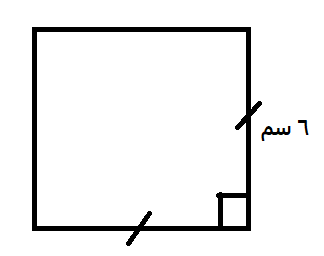 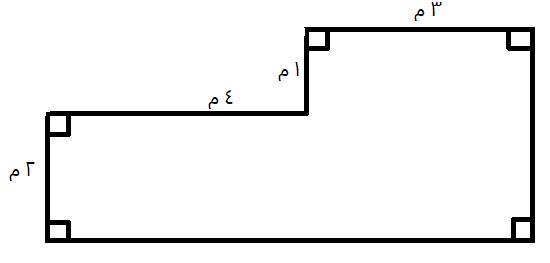 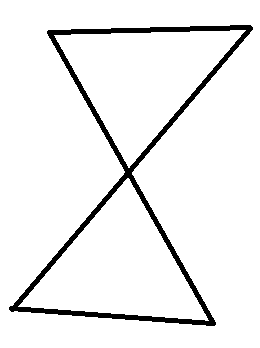 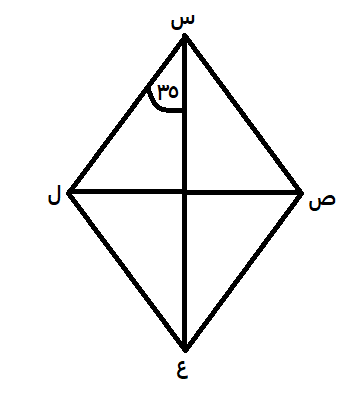 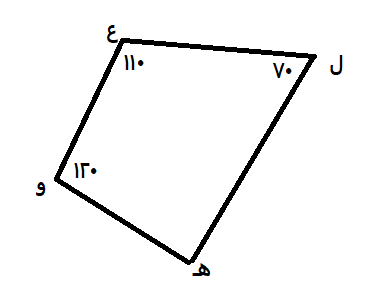 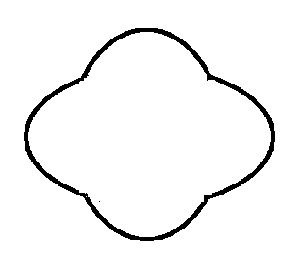 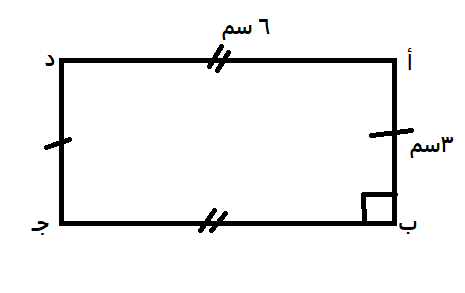 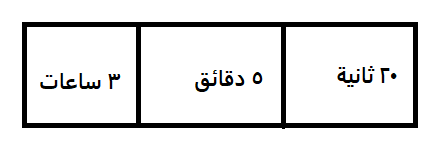 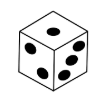 